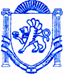 	  РЕСПУБЛІКА КРИМ	РЕСПУБЛИКА КРЫМ	КЪЫРЫМ ДЖУМХУРИЕТИБАХЧИСАРАЙСЬКИЙ РАЙОН	                                     БАХЧИСАРАЙСКИЙ РАЙОН                               БАГЪЧАСАРАЙ  БОЛЮГИНИНЪ УГЛІВСЬКА СІЛЬСЬКА РАДА	                                УГЛОВСКИЙ СЕЛЬСКИЙ  СОВЕТ                               УГЛОВОЕ  КОЙ  ШУРАСЫРЕШЕНИЕ58-я сессия 1-го созыва«18» апреля 2018г.				№ 531О сохранении, использовании и популяризации объектов культурного наследия (памятников истории и культуры), находящихся в собственности Угловского сельского поселения, охране объектов культурного наследия (памятников истории и культуры) местного (муниципального) значения, расположенных на территории Угловского сельского поселенияВ соответствии с Федеральным законом от 06 октября 2003 года № 131-ФЗ «Об общих принципах организации местного самоуправления в Российской Федерации», Федеральным законом Российской Федерации от 25 июня 2002 года № 73-ФЗ «Об объектах культурного наследия (памятников истории и культуры), народов Российской Федерации», Законом Российской Федерации от 09 октября 1992 года № 3612-1 «Основы законодательства Российской Федерации о культуре», руководствуясь Уставом муниципального образования Угловское сельское поселение Бахчисарайского района Республики КрымУГЛОВСКИЙ СЕЛЬСКИЙ СОВЕТ РЕШИЛ:1 Утвердить Положение о сохранении, использовании и популяризации объектов культурного наследия (памятников истории и культуры), находящихся в собственности Угловского сельского поселения, охране объектов культурного наследия (памятников истории и культуры) местного (муниципального) значения, расположенных на территории Угловского сельского поселения согласно приложению.2. Настоящее решение вступает в силу после дня его официального опубликования (обнародования).3. Настоящее решение обнародовать на информационном стенде администрации Угловского сельского поселения и на официальной странице муниципального образования Угловское сельское поселение Бахчисарайского района на портале Правительства Республики Крым http://bach.rk.gov.ru. в разделе «Нормативно-правовые акты».4. Контроль за исполнением данного решения возложить на постоянную комиссию Угловского сельского совета по вопросам землепользования, коммунального хозяйства, экологии и строительства.Председатель Угловского сельского совета –глава администрации Угловского сельского поселения                                                                    Н.Н. СосницкаяПриложениек решению 58–ой сессииУгловского сельского совета 1-го созыва№ 531 от 18 апреля 2018г.ПОЛОЖЕНИЕо сохранении, использовании и популяризации объектов культурного наследия (памятников истории и культуры), находящихся в собственности Угловского сельского поселения, охране объектов культурного наследия (памятников истории и культуры) местного (муниципального) значения, расположенных на территорииУгловского сельского поселения1. Общие положения1. Настоящее Положение определяет деятельность органов местного самоуправления Угловского сельского поселения по организации, сохранению, использованию и популяризации объектов культурного наследия (памятников истории и культуры), находящихся в собственности Угловского сельского поселения, охране объектов культурного наследия (памятников истории и культуры) местного (муниципального) значения, расположенных на территории Угловского сельского поселения.2. Настоящее Положение регулирует отношения, связанные с сохранением, использованием и популяризацией объектов культурного наследия (памятников истории и культуры) местного (муниципального) значения, расположенных на территории Угловского сельского поселения.3. Под сохранением, использованием и популяризацией объектов культурного наследия понимается система правовых, организационных, материально-технических, информационных и иных принимаемых органами местного самоуправления в пределах своей компетенции мер, направленных на предотвращение разрушения или причинения вреда объектам культурного наследия.2. Полномочия Угловского сельского поселения в области сохранения, использования и популяризации объектов культурного наследия4. К полномочиям Угловского сельского поселения в области сохранения, использования и популяризации объектов культурного наследия относятся:4.1. разработка программ по сохранению, использованию и популяризации объектов культурного наследия, расположенных на территории Угловского сельского поселения;4.2. осуществление контроля за состоянием объектов культурного наследия.5. Вопросы, связанные с сохранением, использованием и популяризацией объектов культурного наследия, регулируются федеральным законодательством, законодательством Республики Крым, а также муниципальными правовыми актами органов местного самоуправления Угловского сельского поселения.6. Угловский сельский совет:6.1. принимает нормативные правовые акты в области сохранения, использования и популяризации объектов культурного наследия, находящихся в собственности Угловского сельского поселения, а также в области охраны объектов культурного наследия местного (муниципального) значения;6.2. согласовывает перечень объектов культурного наследия местного (муниципального) значения, подлежащих включению в реестр;6.3. дает согласие в случаях, установленных законом, на изменение категории объекта культурного наследия федерального либо регионального значения;6.4. устанавливает льготную арендную плату и ее размер в отношении объектов культурного наследия, находящихся в собственности Угловского сельского поселения;6.5. осуществляет иные полномочия в соответствии с законодательством.7. Администрация Угловского сельского поселения:7.1. взаимодействует с органами исполнительной власти Республики Крым по вопросам культурного наследия;7.2. утверждает муниципальные целевые программы в области сохранения, использования и популяризации объектов культурного наследия, находящихся в собственности поселения, а также в области охраны объектов культурного наследия местного (муниципального) значения;7.3. выявляет, ведет учет, изучает объекты культурного наследия местного (муниципального) значения, в том числе находящиеся в собственности Угловского сельского поселения, принимает меры по их паспортизации;7.4. осуществляет меры по предотвращению разрушения объектов культурного наследия местного (муниципального) значения или причинения им вреда;7.5. вносит предложения по включению объектов в реестр, подготавливает необходимые документы для включения объектов культурного наследия в реестр;7.6. оформляет охранное обязательство пользователя объектом культурного наследия местного (муниципального) значения;7.7. организует работу по формированию на территории Угловского сельского поселения культурно-исторического пространства с целью популяризации, сохранения и развития объектов культурного наследия через сеть музеев, библиотек, выставок, а также посредством организации мероприятий культурно-досуговой формы: лекций, бесед, экскурсий и иных мероприятий;7.8. осуществляет контроль за состоянием объектов культурного наследия местного (муниципального) значения, включенных в реестр, а также выявленных объектов культурного наследия;7.9. проводит в соответствии с федеральным законом обследование состояния и фотофикацию объектов культурного наследия местного (муниципального) значения, включенных в реестр;7.10. осуществляет мониторинг данных об объектах культурного наследия местного (муниципального) значения, включенных в реестр;7.11. организует размещение муниципального заказа в отношении объектов культурного наследия, находящиеся в собственности Угловского сельского поселения;7.12. обращается в суд с иском об изъятии у собственника бесхозяйственно содержимого объекта культурного наследия в отношении объектов культурного наследия местного (муниципального) значения Угловского сельского поселения в случае, если собственник объекта культурного наследия, включенного в реестр, не выполняет требований к сохранению этого объекта или совершает действия, угрожающие сохранности данного объекта и влекущие утрату им своего значения, в случае принятия судом решения об изъятии такого имущества выкупает данный объект или организует его продажу с торгов;7.13. осуществляет иные полномочия в соответствии с законодательством.3. Источники финансирования мероприятий по сохранению, популяризации и охране объектов культурного наследия8. Финансирование мероприятий по сохранению, популяризации и охране объектов культурного наследия, расположенных в границах Угловского сельского поселения, может осуществляться за счет средств бюджета Угловского сельского поселения и иных источников в соответствии с действующим законодательством.9. Финансирование мероприятий по сохранению, популяризации и государственной охране объектов культурного наследия, находящихся в собственности Угловского сельского поселения, охрана объектов культурного наследия местного (муниципального) значения осуществляется за счет средств бюджета Угловского сельского поселения, если иное не предусмотрено законом.4. Ограничение движения транспортных средств10. В случае угрозы нарушения целостности и сохранности объекта культурного наследия местного (муниципального) значения главой Угловского сельского поселения в соответствии с законом Республики Крым может быть ограничено или запрещено движение транспортных средств на его территории и (или) в зонах охраны данного объекта.